Warszawa, ………………………..……………………………………………Imię i nazwisko pracownika
…………………………………………….
miejsce pracy  …………………………………………….Prodziekan Wydziału Technologii Żywności ………………………………………………..
w/mPODANIE Zwracam się z prośbą o możliwość zmiany tematu pracy inżynierskiej/ magisterskiej* realizowanej przez Panią/Pana ………………………………………………………… na kierunku studiów………………….. ……………………………………………………………
z: ……………………….…………………………………………………………………………………………na:…………………………………………………………………………………………………………………Uzasadnienie: ……………………………………………………………………………………………………………………………………………………………………………………………………………………………………Podpis promotoraDecyzja Prodziekana:Działając na podstawie Regulaminu studiów SGGW w Warszawie zatwierdzam/nie zatwierdzam zmienionego tematu pracy dyplomowej.……………………………………..					……………………………………………	Data								Pieczątka i podpis Prodziekana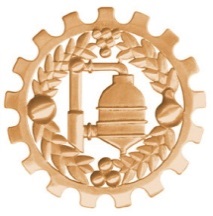 FORMULARZ F.VI.5Podanie o zmianę tematu pracy dyplomowejWersja 1.0Obowiązuje od:30.04.2020 r.